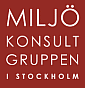 Anmälan till kurs om inventering av PCB i byggnader 17-05-23Anmäl dig senast den 8 maj.OBS! Anmälan är bindande efter den 8 maj. NamnFöretag/OrganisationOrtFakturaadressFakturareferens/ID MobiltelefonE-post